LARA GIOVANNINI					       CONSULENTE DEL LAVORO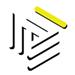                      VIA SANDRO PERTINI 32                                                                                             TEL 051 454116	        40068 SAN LAZZARO  DI SAVENA (BO)			                               FAX 051 455795									A TUTTI I CLIENTI									     LORO SEDE			San Lazzaro di Savena, 04 Maggio 2017CIRCOLARE N. 2/2017OGGETTO:  DAL 24 APRILE CAMBIANO LE REGOLE PER IL PAGAMENTO DEGLI  F24.Si informa che lo scorso 24 Aprile 2017 il Governo ha emanato il D.L. 50/2017 con il quale ha modificato le regole di presentazione dei modelli F24.In particolare diventa obbligatorio l’uso dei servizi telematici (Entratel o Fisconline) in tutti i casi di compensazione.Questo significa che l’utilizzo dei crediti per imposte sui redditi (Irpef, Irap, e Ires), IVA, imposte sostitutive e addizionali, dal 24/04/2017 RICHIEDERA’ SEMPRE  l’utilizzo dei canali  telematici  (non potrà più essere effettuato con il semplice e più immediato home banking).Basta quindi una sola compensazione, cioè la sola esposizione di un qualsiasi codice tributo a credito di natura fiscale, per obbligare aziende e professionisti a utilizzare la procedura Entratel o Fisconline . E questo può di fatto verificarsi ogni mese, in ragione, ad esempio, del semplice riconoscimento a un solo dipendente del bonus Renzi di 80 euro, dato  che questo transita come importo a credito in F24.Data l’importanza della novità e vista l’assenza di qualsiasi chiarimento da parte dell’Agenzia delle Entrate e della stampa specializzata, consigliamo di rispettare sin da ora le nuove regole.Pertanto:Le Aziende che hanno già  dato  mandato al nostro Studio per l’invio del modello F24 , non dovranno fare nulla;Le Aziende che ad oggi inviavano il modello F24 tramite home banking, in caso di almeno un tributo a credito, dovranno alternativamente:Inviare il modello F24 tramite il sistema Entratel o Fisconline;dare mandato al nostro Studio per l’invio del modello F24 tramite sistema Entratel. A tale fine è bene ricordare che lo scrivente, per evidenti responsabilità assicurativo/professionali può prendere in  incarico solo ed  esclusivamente le deleghe dallo stesso predisposte.Pertanto:per chi vorrà dare mandato al nostro studio:  dovrà ENTRO E NON OLTRE IL  11/05/2017 comunicare il codice iban su cui verranno presentati e pagati i modelli F24;   per tale servizio sarà richiesto un compenso di € 15,00= mensili.Rimane inteso che non appena verranno diramati i necessari chiarimenti, sarà nostra cura darvene immediatamente conto.Cordiali Saluti.							Studio Giovannini Lara                 